Publicado en Sevilla el 29/09/2022 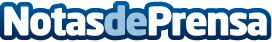 3 puntos básicos para elegir una empresa de mudanzas según Mudanzas PabloMuchas personas que optan por contratar este servicio para hacer de su mudanza un proceso más llevaderoDatos de contacto:Mudanzas Pablohttps://mudanzaspablosevilla.es/955 980 377Nota de prensa publicada en: https://www.notasdeprensa.es/3-puntos-basicos-para-elegir-una-empresa-de Categorias: Andalucia Logística Servicios Técnicos Hogar http://www.notasdeprensa.es